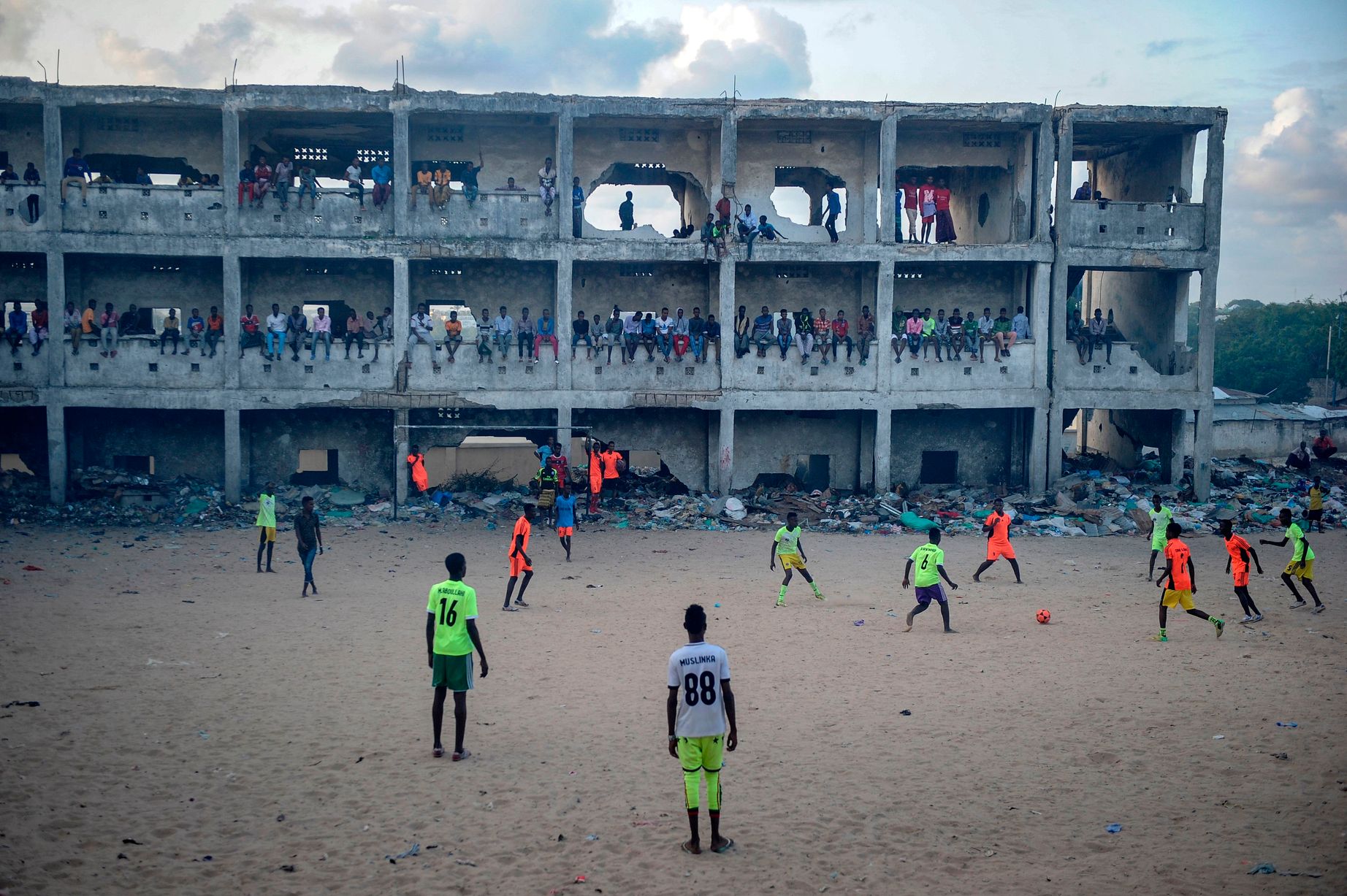 IZBRANI ŠPORT NOGOMETČas: 30.3.2020 V tem tednu sem dobil posnetek tvojega sošolca. Pokazal mi zavidljivo raven znanja v nogometnem žongliranju. Tudi tebe povabim na izziv, da se ta teden posvetiš žongliranju z žogo (velikost ni pomembna, priporočam pa, da uporabiš različne velikosti). Možnosti je ogromno, lahko vadi sam stoje, sede, v paru, lahko žongliraš s pomočjo stene.  Ne pozabi, več truda kot boš vložil, več in bolje boš znal…Prilagam še nekaj posnetkov z različnimi možnostmihttps://www.youtube.com/watch?v=Nxr9Pev3e_0https://www.youtube.com/watch?v=rc2R4X1427shttps://www.youtube.com/watch?v=9mynon2vXEoin sevedahttps://www.youtube.com/watch?v=aBofOW7dxDE 
Se spomniš ti še kaj izvirnejšega?
»Ovire te ne smejo zaustaviti. Če naletiš na zid, se ne obračaj in ne obupaj. Ugotovi, kako ga preplezati, iti skozi ali najti način, kako ga obiti.« Michael JordanLep teden ti želim, Učitelj Marko 